«Об исполнении бюджета Тимбаевского сельского поселения Буинского муниципального района за 2021 год»В соответствии с Уставом Тимбаевского сельского поселения Совет Тимбаевского сельского поселения решил:1. Утвердить отчет об исполнении бюджета Тимбаевского сельского поселения за 2021 год по доходам в сумме 3 240,7 тыс. рублей, по расходам в сумме 4 806,1 тыс. рублей, с превышением расходов над доходами в сумме 1 565,4 тыс. рублей со следующими показателями:- по доходам бюджета Тимбаевского сельского поселения по кодам классификации доходов бюджетов за 2021 год согласно приложению 1 к настоящему Решению;- расходов бюджета Тимбаевского сельского поселения по разделам, подразделам бюджетов за 2021 год, согласно приложению 2 к настоящему Решению;- расходов бюджета Тимбаевского сельского поселения ведомственной структуры расходов бюджета согласно приложению 3 к настоящему Решению;            - по источникам финансирования дефицита бюджета Тимбаевского сельского поселения по кодам классификации источников финансирования дефицита бюджетов за 2021 год согласно приложению 4 к настоящему Решению.2. Разместить настоящее Решение об исполнении бюджета Тимбаевского сельского поселения за 2021 год на официальном сайте Буинского муниципального района в сети «Интернет» и обнародовать путем размещения на информационных стендах в Тимбаевском сельском доме культуры. 3. Контроль за исполнением настоящего Решения возложить на постоянную комиссию по бюджетно-финансовым вопросам.Заместитель главы Тимбаевского сельского поселения                                                                                  Р.Ш. Мухаметшина                               Приложение 1					                           к решению Совета Тимбаевского СП  «Об исполнении бюджета                      Тимбаевского сельского                                                                                                                                                                    поселения за  2021 год»                                                                                                                                                                                                  Доходы бюджета Тимбаевского сельского поселения Буинского муниципального района Республики Татарстанпо кодам классификации доходов бюджетов за 2021год                                                                                                                                               (тыс. рублей.)Приложение 2                                                                                                                              к решению Совета Тимбаевского СП  «Об исполнении бюджета                      Тимбаевского сельского              поселения за  2021год»                                                                                                                     Расходы бюджета Тимбаевского сельского поселенияБуинского муниципального района Республики Татарстан по разделам и подразделам бюджетов за 2021 год                                                                                                                                            (тыс.руб.)	    Приложение 3                                                                                                                              к решению Совета Тимбаевского СП  «Об исполнении бюджета                      Тимбаевского сельского              поселения за  2021год»                                                                                                                     Расходы бюджета Тимбаевского сельского поселенияБуинского муниципального района Республики Татарстан по разделам и подразделам бюджетов за 2021 год                                                                                                                                            (тыс.руб.)РЕСПУБЛИКА ТАТАРСТАНБУИНСКИЙ  МУНИЦИПАЛЬНЫЙ  РАЙОНСОВЕТ ТИМБАЕВСКОГО СЕЛЬСКОГО ПОСЕЛЕНИЯ                                                                                                                                                                                                        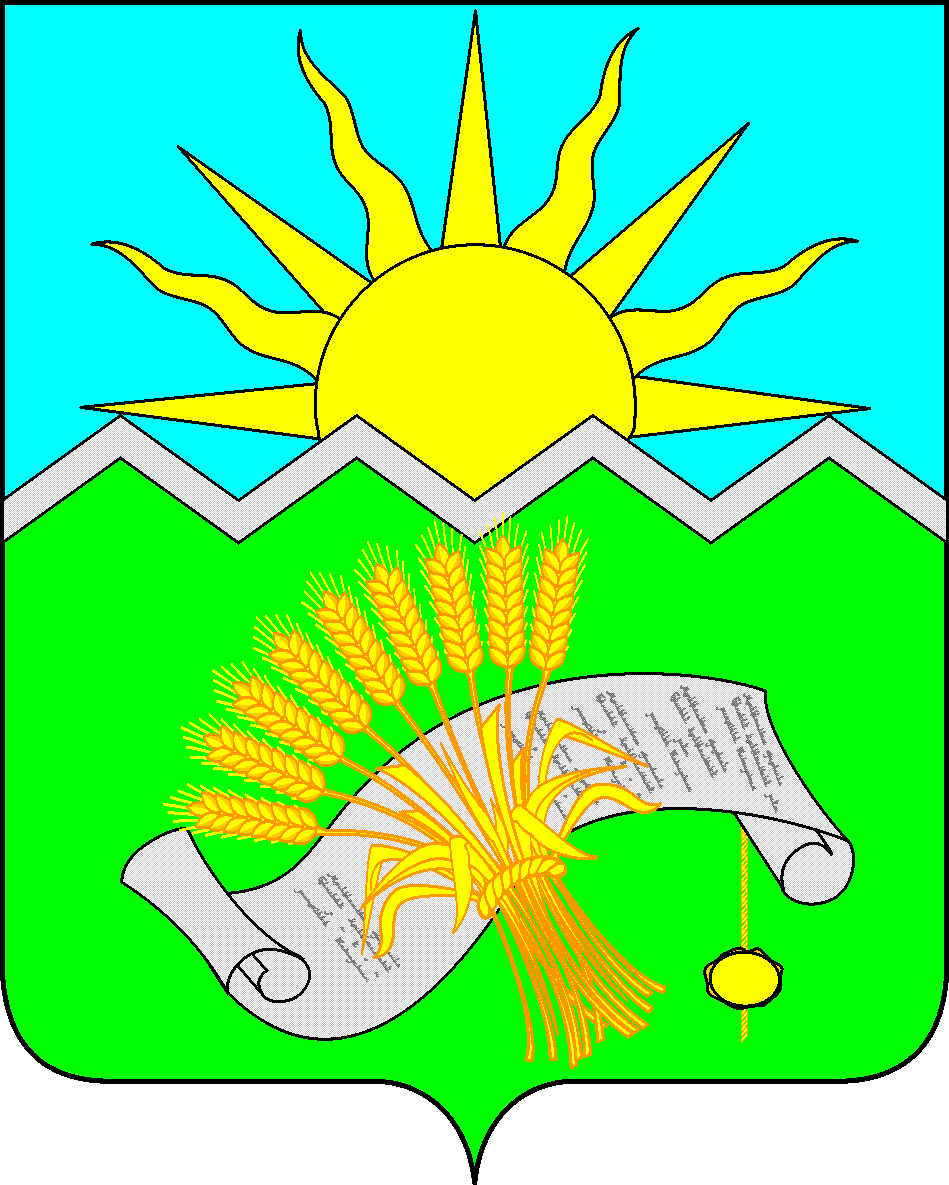 ТАТАРСТАН РЕСПУБЛИКАСЫБУА МУНИЦИПАЛЬ РАЙОНЫТИМБАЙ АВЫЛ ЖИРЛЕГЕ СОВЕТЫРЕШЕНИЕ25 апреля 2022 годаКАРАР№ 50-1НаименованиеКод доходаКассовое исполнениеНАЛОГОВЫЕ И НЕНАЛОГОВЫЕ ДОХОДЫ1 00 00000 00 0000 000985,3НАЛОГИ НА ПРИБЫЛЬ, ДОХОДЫ1 01 00000 00 0000 000108,8Налог на доходы физических лиц1 01 02000 01 0000 110108,8НАЛОГИ НА СОВОКУПНЫЙ НАЛОГ1 05 00000 00 0000 000314,3Единый сельскохозяйственный налог 1 05 03010 01 0000 110314,3НАЛОГИ НА ИМУЩЕСТВО1 06 00000 00 0000 000403,9Налог на имущество физических лиц1 06 01000 00 0000 11075,3Земельный налог1 06 06000 00 0000 000328,6Земельный налог с организаций, обладающих земельным участком, расположенным в границах сельских поселений 1 06 06033 10 1000 110102,1Земельный налог с физических лиц, обладающих земельным участком, расположенным в границах сельских поселений1 06 06043 10 0000 110226,5Земельный мобилизуемый на территориях сельских поселений (сумма платежа (перерасчеты, недоимка и задолженность по соответствующему платежу, в том числе по отмененному) налог (по обязательствам, возникшим до 1 января 2006 года), 1 09 04053 10 0000 110-3,0ГОСУДАРСТВЕННАЯ ПОШЛИНА                   1 08 00000 00 0000 0000,8Государственная пошлина за совершение нотариальных действий должностными лицами органов местного самоуправления, уполномоченными в соответствии с законодательными актами Российской Федерации на совершение нотариальных действий1 08 04020 01 0000 1100,8ПРОЧИЕ НЕНАЛОГОВЫЕ ДОХОДЫ1 17 00000 00 0000 000160,5Средства самообложения граждан, зачисляемые в бюджеты сельских поселений1 17 14030 10 0000 150160,5БЕЗВОЗМЕЗДНЫЕ ПОСТУПЛЕНИЯ2 00 00000 00 0000 0002 255,4Безвозмездные поступления от других бюджетов бюджетной системы 2 02 00000 00 0000 1502 255,4Дотации бюджетам сельских поселений на выравнивание бюджетной обеспеченности из бюджетов муниципальных районов2 02 16001 10 0000 1501 151,1Субвенции бюджетам сельских поселений на осуществление первичного воинского учета на территориях, где отсутствуют военные комиссариаты2 02 35118 10 0000 15099,9Межбюджетные трансферты, передаваемые бюджетам поселений для компенсации дополнительных расходов, возникших в результате решений, принятых органами власти другого уровня2 02 45160 10 0000 1501004,4ВСЕГО ДОХОДОВ3 240,7НаименованиеРЗПРКассовое исполнениеИсполнительный комитет Тимбаевского сельского поселения4 806,1Общегосударственные вопросы011 227,3Функционирование высшего должностного лица субъекта Российской Федерации и муниципального образования0102597,6Глава муниципального образования0102597,6Выполнение функций органами местного самоуправления0102597,6Функционирование высших органов исполнительной власти субъектов Российской Федерации, местных администраций0104613,3Центральный аппарат0104613,3Фонд оплаты труда государственных (муниципальных) органов и взносы по обязательному социальному страхованию0104409,9Закупка товаров, работ и услуг для обеспечения государственных (муниципальных) нужд0104199,4Иные бюджетные ассигнования01044,0Другие общегосударственные вопросы011316,4Иные бюджетные ассигнования01136,0Страхование муниципальных служащих01132,7Закупка товаров, работ и услуг для обеспечения государственных (муниципальных) нужд01132,7Диспансеризация муниципальных служащих01135,2Закупка товаров, работ и услуг для обеспечения государственных01135,2Иные бюджетные ассигнования02132,5Национальная оборона0299,9Мобилизационная  и вневойсковая подготовка020399,9Фонд оплаты труда государственных (муниципальных) органов и взносы по обязательному социальному страхованию020389,6Закупка товаров, работ и услуг для обеспечения государственных (муниципальных) нужд020310,3Национальная экономика040941,7Дорожное хозяйство040934,2Иные бюджетные ассигнования04097,5Жилищно-коммунальное хозяйство052 907,3Благоустройство05032 907,3Уличное освещение050396,6Закупка товаров, работ и услуг для обеспечения государственных (муниципальных) нужд050316,3Закупка товаров, работ и услуг для государственных (муниципальных) нужд050390,0Закупка товаров, работ и услуг для государственных (муниципальных) нужд05032 695,3Уплата налога на имущество организаций и земельный налог05039,1Культура, кинематография08529,8Культура0801529,8Обеспечение деятельности клубов и культурно-досуговых центров0801529,8Фонд оплаты труда казенных учреждений и взносы по обязательному социальному страхованию0801200,1Прочая закупка товаров, работ и услуг для обеспечения государственных (муниципальных) нужд0801233,1Иные бюджетные ассигнования080196,6Всего расходов4 806,1НаименованиеКВСРРЗПРКЦСРКВРКассовое исполнениеИсполнительный комитет Тимбаевского сельского поселения4014 806,1Общегосударственные вопросы401011 227,4Функционирование высшего должностного лица субъекта Российской Федерации и муниципального образования4010102597,6Глава муниципального образования40101029900002030597,6Выполнение функций органами местного самоуправления40101029900002030100597,6Функционирование высших органов исполнительной власти субъектов Российской Федерации, местных администраций4010104613,3Центральный аппарат40101049900002040613,3Фонд оплаты труда государственных (муниципальных) органов и взносы по обязательному социальному страхованию40101049900002040100409,9Закупка товаров, работ и услуг для обеспечения государственных (муниципальных) нужд40101049900002040200199,4Иные бюджетные ассигнования  401010499000020408004,0Другие общегосударственные вопросы401011316,4Иные бюджетные ассигнования401011399000923508006,0Страхование муниципальных служащих401011399000924102,7Закупка товаров, работ и услуг для обеспечения государственных (муниципальных) нужд401011399000924102002,7Диспансеризация муниципальных служащих401011399000970715,2Закупка товаров, работ и услуг для обеспечения государственных401011399000970712005,2Иные бюджетные ассигнования  401 02 1399000923508002,5Национальная оборона4010299,9Мобилизационная  и вневойсковая подготовка4010203990005118099,9Фонд оплаты труда государственных (муниципальных) органов и взносы по обязательному социальному страхованию  4010203990005118010089,6Закупка товаров, работ и услуг для обеспечения государственных (муниципальных) нужд4010203990005118020010,3Национальная экономика401040941,7Дорожное хозяйство4010409990007802020034,2Иные бюджетные ассигнования401040999000780208007,5Жилищно-коммунальное хозяйство401052 907,3Благоустройство401050399000780002 907,3Уличное освещение4010503990007801020096,6Закупка товаров, работ и услуг для обеспечения государственных (муниципальных) нужд4010503990007801020016,3Закупка товаров, работ и услуг для государственных (муниципальных) нужд4010503990007804020090,0Закупка товаров, работ и услуг для государственных (муниципальных) нужд401050399000780502002 695,3Уплата налога на имущество организаций и земельный налог401050399000780508009,1Культура, кинематография40108529,8Культура40108010800000000529,8Обеспечение деятельности клубов и культурно-досуговых центров40108010840144091          529,8Фонд оплаты труда казенных учреждений и взносы по обязательному социальному страхованию40108010840144091100200,1Прочая закупка товаров, работ и услуг для обеспечения государственных (муниципальных) нужд40108010840144091200233,1Иные бюджетные ассигнования4010801084014409180096,6Всего расходов4 806,1                                                                                                                                Приложение 3                                                                                                                              к решению Совета Тимбаевского СП  «Об исполнении бюджета                      Тимбаевского сельского              поселения за  2021год»                                                                                                                                                                                                                                                     Приложение 3                                                                                                                              к решению Совета Тимбаевского СП  «Об исполнении бюджета                      Тимбаевского сельского              поселения за  2021год»                                                                                                                                                                                                                                                     Приложение 3                                                                                                                              к решению Совета Тимбаевского СП  «Об исполнении бюджета                      Тимбаевского сельского              поселения за  2021год»                                                                                                                                                                                                                                                     Приложение 3                                                                                                                              к решению Совета Тимбаевского СП  «Об исполнении бюджета                      Тимбаевского сельского              поселения за  2021год»                                                                                                                     ИСТОЧНИКИИСТОЧНИКИИСТОЧНИКИИСТОЧНИКИИСТОЧНИКИфинансирования дефицита бюджета Тимбаевского СПБуинского муниципального района Республики Татарстан за 2021 годфинансирования дефицита бюджета Тимбаевского СПБуинского муниципального района Республики Татарстан за 2021 годфинансирования дефицита бюджета Тимбаевского СПБуинского муниципального района Республики Татарстан за 2021 годфинансирования дефицита бюджета Тимбаевского СПБуинского муниципального района Республики Татарстан за 2021 годфинансирования дефицита бюджета Тимбаевского СПБуинского муниципального района Республики Татарстан за 2021 год   тыс. руб.   тыс. руб.Наименование показателяНаименование показателяКод бюджетной классификацииКод бюджетной классификацииКассовое исполнениеКассовое исполнениеНаименование показателяНаименование показателяАдминистратор поступленийИсточников финансирования дефицита бюджетаКассовое исполнениеКассовое исполнениеНаименование показателяНаименование показателяИсточников финансирования дефицита бюджетаКассовое исполнениеКассовое исполнениеИсточники финансирования дефицита бюджетовИсточники финансирования дефицита бюджетов1 565,41 565,4Остатки средств бюджетовОстатки средств бюджетов314000 01 05 00 00 00 0000 0001 565,41 565,4Увеличение остатков средств бюджетовУвеличение остатков средств бюджетов314000 01 05 00 00 00 0000 500-3 240,7-3 240,7Увеличение прочих остатков средств бюджетовУвеличение прочих остатков средств бюджетов314000 01 05 02 01 00 0000 510-3 240,7-3 240,7Увеличение прочих остатков денежных средств бюджетовУвеличение прочих остатков денежных средств бюджетов314000 01 05 02 01 00 0000 510         -3 240,7         -3 240,7Увеличение прочих остатков денежных средств бюджетов поселенийУвеличение прочих остатков денежных средств бюджетов поселений314000 01 05 02 01 10 0000 510-3 240,7-3 240,7Уменьшение остатков средств бюджетовУменьшение остатков средств бюджетов314000 01 05 00 00 00 0000 0004 806,14 806,1Уменьшение прочих остатков средств бюджетовУменьшение прочих остатков средств бюджетов314000 01 05 02 01 00 0000 6104 806,14 806,1Уменьшение прочих остатков денежных средств бюджетовУменьшение прочих остатков денежных средств бюджетов314000 01 05 02 01 00 0000 6104 806,14 806,1Уменьшение прочих остатков денежных средств бюджетов поселенийУменьшение прочих остатков денежных средств бюджетов поселений314000 01 05 02 01 10 0000 610         4 806,1         4 806,1